ЗАЯВКАна путевки в ДОЛ на базе пансионата «УНИВЕРСИТЕТСКИЙ» МГУ (лето 2024)___________________________ просит выделить для детей и внуков работников путевки в      (наименование подразделения) детский оздоровительный лагерь на базе пансионата «Университетский» МГУ на летний сезон 2024 года с 28 мая 2024г. по 10 июля 2024г. (2 смены по 21 дню):ОСНОВНОЙ СПИСОКРЕЗЕРВНЫЙ СПИСОКПримечание: Заявки необходимо сдать до 20 апреля 2024 года в отдел реализации социальных программ МГУ Управления социальной инфраструктуры МГУ по адресу: ул. Ленинские горы, д.1, строение 52 (2-ой учебный корпус), 1 этаж, комн.: 154, 155 Притузовой Н.С. - 8(495)9391466 или по электронной почте: soc.ypravlenie@mail.ruПолная стоимость путевки – 67 350 руб. (с учетом проезда в лагерь и возвращением в Москву),Для работников - членов профсоюза предоставляется дотация на оплату путевки и проезда в ДОЛ.Руководитель подразделения      ______________                /_____________________           (печать)                                                                                   подпись                                       Ф.И.О.(полностью)Председатель профкома            ______________                /_____________________                                                                                                     подпись                           Ф.И.О.(полностью)Ответственный координатор по подразделению      ______________/_____________________                                                                                                                                  подпись                 Ф.И.О.(полностью)контакты координатора: телефон ___________________, e-mail _______________________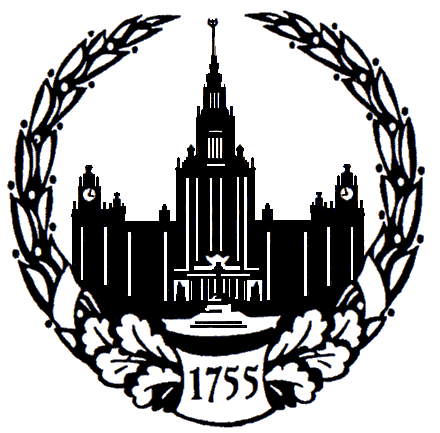 МОСКОВСКИЙГОСУДАРСТВЕННЫЙ УНИВЕРСИТЕТ имени М.В.ЛОМОНОСОВА…………………………………._____№___________ В управление социальной инфраструктуры МГУОтдел реализации социальных программ№ п/пФ.И.О. работникаФ.И.О. ребенкаКатегорияКатегорияДата рождения ребёнка, № школы, класс, телефон, СНИЛС№ п/пФ.И.О. работникаФ.И.О. ребенкаДети, внуки, иныеработникчлен/не член профсоюзаДата рождения ребёнка, № школы, класс, телефон, СНИЛС1 смена (28.05-17.06)1 смена (28.05-17.06)1 смена (28.05-17.06)1 смена (28.05-17.06)1 смена (28.05-17.06)1 смена (28.05-17.06)1.2.3.2 смена (20.06-10.07)2 смена (20.06-10.07)2 смена (20.06-10.07)2 смена (20.06-10.07)2 смена (20.06-10.07)2 смена (20.06-10.07)1.2.3.Всего путевок:Всего путевок:№ п/пФ.И.О. сотрудникаФ.И.О. ребенкаКатегорияКатегорияДата рождения ребёнка, № школы, класс, телефон, СНИЛС№ п/пФ.И.О. сотрудникаФ.И.О. ребенкаДети, внуки, иныеработникчлен/не член профсоюзаДата рождения ребёнка, № школы, класс, телефон, СНИЛС1 смена (28.05-17.06)1 смена (28.05-17.06)1 смена (28.05-17.06)1 смена (28.05-17.06)1 смена (28.05-17.06)1 смена (28.05-17.06)1.2.3.2 смена (20.06-10.07)2 смена (20.06-10.07)2 смена (20.06-10.07)2 смена (20.06-10.07)2 смена (20.06-10.07)2 смена (20.06-10.07)1.2.3.Всего путевок:Всего путевок: